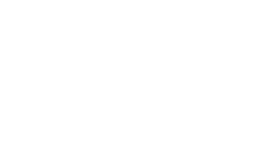 Name:                                  Email: Organization/Unit:Title of webinar/sessionHost group/individualModerator/presenter(s) &organization/unitTarget audience# of participantsNot sure | Approximate:Not sure | Approximate:Recorded?  yes   |   no    Link: yes   |   no    Link:Software (Webex, Zoom, etc.)Notable tools/features/ accommodationsPresenters’ main points Key wordsKey takeawaysBenefits to organization/unit & partnersNext steps/actions /follow up(share with?)Notes: other thoughts